Додаток 2 Технічні вимогиДо тендерної документації на закупівлюМЕДИКО - ТЕХНІЧНІ ВИМОГИПредмет закупівлі: ДК 021:2015 "Єдиний закупівельний словник" —  33690000-3 Лікарські засоби різні, конкретна назва закупівлі -  Лабораторні реактивиСтрок постачання товару: до 31.12.2022 року.Запропоновані учасником товари повинні відповідати наступним медико-технічним та якісним вимогам:Якісні характеристики: Всі медичні вироби, що пропонуються учасником, повинні бути зареєстровані в Україні згідно чинного законодавства України та/або дозволені для введення в обіг та/або експлуатацію. Для підтвердження Учасник в складі пропозиції  надає  декларації відповідності .На вироби медичного призначення надати копії  декларацію відповідності.Термін придатності  товару  при закупівлі повинен складати не менше 80% від заявленого виробником. Тендерна пропозиція, що не відповідає зазначеним  вимогам  буде відхилена як така, що не відповідає вимогам тендерної документації.*У разі наявності в технічній частині посилання на конкретну торгівельну марку чи фірму, джерело походження або виробника – читати з виразом «або еквівалент».В разі, якщо учасник пропонує еквівалент товару – він повинен надати належним чином засвідченні копії документів, видані уповноваженими на це органами, які підтверджують еквівалентність  запропонованого  товару, зазначеному у цій документації. Усі посилання на конкретні торговельну марку чи фірму, патент, конструкцію або тип предмета закупівлі, джерело його походження або виробника, вважати такими, що містять вираз "або еквівалент".	Подання учасником товару, як еквіваленту заявленому замовником у тендерної документації, покладає на учасника зобов’язання надання належних документів уповноважених органів, які підтверджують, що заявлений учасником товар є дійсним і повним еквівалентом за своїми технічними і якісними характеристиками товару, зазначеному замовником у цій тендерній документації.№ з/пНайменуванняОд.вим.Кількість1Білірубін загальний (4*20 мл + 1*20 мл)уп62Білірубін прямий (4*20 мл + 1*20 мл)Уп63Магній (4×40 мл)уп14Лужна фосфатаза (4*35 мл + 2*18 мл)уп15Залізо (C и Q) (2×40 мл+1×16 мл+Калібратор1×1.5 мл+Контроль 1×5 мл)уп16Сечова кислота (4*40 мл + 2*20 мл)уп17Фосфор (4×40 мл)уп18Альфа-Амілаза (1*38 мл + 1*10 мл)уп29Глюкоза (GOD-POP метод) (4*40 мл + 2*20 мл)уп410Білок загальний (4*40 мл)уп211Сечовина (4*35 мл + 2*18 мл)уп412Креатинін (2*27 мл + 1*18 мл)уп713АЛТ (4*35 мл + 2*18 мл)уп314АСТ (4*35 мл + 2*18 мл)уп315Тригліцериди (4*40 мл)уп216Холестерин загальний (4*40 мл)уп217HDL-холестерин (1×40мл+1×14мл)уп318LDL-холестерин (1×40 мл + 1×14 мл)уп319Мультікалібратор (20×3мл)уп120Калібратор Ліпіди (5×1 мл)уп1021Контроль ClinChem (рівень1) (6×5мл)уп322Lamp (12V, 20W) [BS-120/200/200E/430/230/240]шт423Очищуючий розчин (CD80), 1Лнабір15№НазваКод НКМедико-технічні вимогиКількість1Білірубін загальний (4*20 мл + 1*20 мл)53229 Загальний білірубін IVD, набір, спектрофотометричний аналізR1:Соляна кислота 100 ммоль/лСульфамінова кислота 5 ммоль/лПАР 1% (м/о)R2: Нітрит натрію 72 ммоль/л6 упаков2Білірубін прямий (4*20 мл + 1*20 мл)63410Загальний / кон'югований (прямий) білірубін ІВД, комплект, спектрофотометріяR1:Соляна кислота 170 ммоль/лСульфамінова кислота 29 ммоль/лR2: Нітрит натрію 72 ммоль/л6 упаков3Магній (4×40 мл)52883Магній (Mg2+) IVD, реагентR: ЕДТО 0.13 ммоль/лКсилідиловий синій 0.09 ммоль/лПАР < 2% (м/о)1 упаков4Лужна фосфатаза (4*35 мл + 2*18 мл)33165Набори лужної фосфатазиR1:	Буфер АМР, Магнію ацетат, Цинку сульфатR2:	п-нітрофенілфосфат1 упаков5Залізо (C и Q) (2×40 мл+1×16 мл+Калібратор1×1.5 мл+Контроль 1×5 мл)30379Набір реагентів для вимірювання залізаR1: Лимонна кислотаL-аскорбінова кислотаТіосечовинаПоверхнево-активна речовинаR2: ФерозинКонсервант1 упаков6Сечова кислота (4*40 мл + 2*20 мл)30183Набір реагентів для вимірювання сечової кислотиR1:Фосфатний буфер 70 ммоль/лПероксидаза 5000 Од/лАскорбатоксидаза 3000 Од/лTOOS  0.72 ммоль/лR2: Фосфатний буфер 70 ммоль/лПероксидаза 70 ммоль/л4-AAP 1.7 ммоль/лУріказа 750 Од/л1 упаков7Фосфор (4×40 мл)52891Неорганічний фосфат (PO43-) IVD, реагентR: Молібдат амонію 0.3 ммоль/лСірчана кислота 0.5 ммоль/лПАР < 2% (м/о)1 упаков8Альфа-Амілаза (1*38 мл + 1*10 мл)38502Амілазний комплектR1: Трис-буфер 50 ммоль/лСульфат магнію 10 ммоль/лα-глюкозидаза 4500 Од/лR2: Трис-буфер 50 ммоль/лE-pNP-G7  5,5 ммоль/л2 упаков9Глюкоза (GOD-POP метод) (4*40 мл + 2*20 мл)53301Глюкоза IVD, набір, ферментний спектрофотометричний аналізR1: Фосфатний буфер - 100 ммоль/лАскорбатоксидаза - 4700 Од/лR2: Фосфатний буфер  100 ммоль/лПероксидаза 4700 Од/л4-аміноантипірин -  0.7 ммоль/лп-гідроксібензоат натрію -  1.3 ммоль/л4 упаков10Білок загальний (4*40 мл)61900Загальний білок ІВД, набір, спектрофотометричний аналізКалій-Натрій тартратНатрію гідроксидКалію йодидМіді сульфат2 упаков11Сечовина (4*35 мл + 2*18 мл)53587Сечовина (Urea) IVD, набір, ферментний спектрофотометричний аналізR1:Трис - буфер 120 ммоль/лADP 750 ммоль/лУреаза ≥40 КОд/лGLDH ≥0.4 КОд/лR2:NADN 1.2 ммоль/лα-оксоглутарат 25 ммоль/л4 упаков12Креатинін (2*27 мл + 1*18 мл)53251Креатинін IVD, набір, спектрофотометричний аналізR1: CRTase 40 кОд/лСаркозин Окситаза >7 кОд/лАскорбінової кислоти оксидаза 2 кОд/лКаталаза >100 кОд/лESPMT 0.47 кОд/лR 2: Креатинкіназа >400 кОд/л
Пероксидаза >50 кОд/л4-аміноантипірин - 2.95 ммоль/л7 упаков13АЛТ (4*35 мл + 2*18 мл)52924 Аланінамінотрансфераза (ALT) IVD, набір, спектрофотометричний аналізR1: Трис-буфер 150 ммоль/лL-аланін 750 ммоль/лLDH ≥ 1200 Ед/лNADH 0,4 ммоль/лR2:α-оксоглутарат 90 ммоль/лНАДН 0,9 ммоль/л3 упаков14АСТ (4*35 мл + 2*18 мл)38499Комплект для визначення активності аспартат амінотрансферазиR1:Трис-буфер 100 ммоль/лL-аспартат 300 ммоль/лLDH ≥900 Ед/лMDH ≥600 Ед/лNADH 0,4 ммоль/лR2:α-оксоглутарат 60 ммоль/лNADH 0,9 ммоль/л3 упаков15Тригліцериди (4*40 мл)53460Тригліцериди IVD, набір, ферментний спектрофотометричний аналізФосфатний буфер 50 ммоль/л4-Хлорфенол 5 ммоль/лATP 2 ммоль/лMg2+ 4.5 ммоль/лГліцерокіназа ≥ 0.4 Од/млПероксідаза ≥ 0.5 Од/млЛіпопротеїнова ліпаза ≥ 1.3 Од/мл4-аміноантипірин 0.25 ммоль/лГліцерин-3-фосфатоксідаза ≥ 1.5 Од/мл2 упаков16Холестерин загальний (4*40 мл)53362Загальний холестерин IVD, реагентФосфатний буфер 100 ммоль/лФенол 5 ммоль/л4-аміноантипірин 0.3 ммоль/лХолестеринестераза >150 КОд/лХолестериноксідаза >100 КОд/лПероксідаза 5 КОд/л2 упаков17HDL-холестерин (1×40мл+1×14мл)53393Холестерин ліпопротеїнів високої щільності IVD, реагентR1: Буфер Гуда 100 ммоль/лХолестеринестераза 600 Од/лХолестериноксідаза 380 Од/лКаталаза 600 КОд/лHDAOS 0.42 ммоль/лR2: Буфер Гуда 100 ммоль/л4-аміноантипірин 1.0 ммоль/лПероксідаза >2.8 Од/млПАР <2%3 упаков18LDL-холестерин (1×40 мл + 1×14 мл)53398Холестерин ліпопротеїнів низької щільності IVD, реагентR1: Буфер Гуда 50 ммоль/лХолестеринестераза 600 Од/лХолестериноксідаза 500 Од/лКаталаза 600 КОд/лTOOS 2 ммоль/лR2: Буфер Гуда 50 ммоль/л4-аміноантипірин 4 ммоль/лПероксідаза 4 Од/мл3 упаков19Мультікалібратор (20×3мл)30216Багатокомпонентний калібратор клінічної хіміїЛіофілізований контрольний матеріал на основі людської сироватки. Використовується у біохімічних системах Mindray BS для калібрування при кількісному визначенні рутинних параметрів сироватки1 упаков20Калібратор Ліпіди (5×1 мл)30216 Багатокомпонентний калібратор клінічної хіміїКалібратор для визначення ліпідів містить аполіпопротеїн А1, аполіпопротеїн В, холестерин HDL-C, холестерин LDL-C10 упаков21Контроль ClinChem (рівень1) (6×5мл)45435Багатокомпонентний клінічний контроль хімії, незаперечний, нормальнийЛіофілізований контрольний матеріал на основі людської сироватки3 упаков22Lamp (12V, 20W) [BS-120/200/200E/430/230/240]62636Лампа для аналізатора ІВДГалогенова лампа, 12 В 20 Вт, вклеєна в металічний цоколь, з виводами для підключення до аналізатору4 шт23Очищуючий розчин (CD80), 1Л59058Миючий / очищуючий розчин ІВД, для автоматизованих / полуавтоматізіванних системГідрохлорид натрію, неіонні ПАР, поліаніонні ПАР, буфери, стабілізатори тощо15 набір№ з/пНайменування товару Технічні характеристикиНК 024:2019 код та назва медичного виробуОдиниця виміруКіль-кість1Шприц ін`єкційний  5мл трьохкомпонентний ,  з голкою стерильний Шприц ін`єкційний  10мл трьохкомпонентний , з голкою Шприц ін`єкційний  20мл трьохкомпонентний , з голкою стерильний  Шприци ін’єкційні одноразового використання трикомпонентні «Луер», з голкоюШприц ін'єкційний одноразового використання  трикомпонентний "Луер"5 мл, з голкою 0,7 × 38 мм (22G × 11/2")Шприц ін'єкційний одноразового використання  трикомпонентний "Луер"10 мл, з голкою 0,8 × 38 мм (21G × 11/2")Шприц ін'єкційний одноразового використання  трикомпонентний "Луер"20 мл, з голкою 0,8 × 38 мм (21G × 11/2")Характеристики товару:Шприци ін’єкційні, з голкою.Шприци ін’єкційні одноразового використання.Трикомпонентні. Складаються з циліндра, поршня і щільнювача.Тип з′єднання з голкою - «Луер». Стерильні. Апірогенні. Нетоксичні. Матеріал голки - нержавіюча сталь. Вістря голки (вимоги: має бути гострим, без заусенець, нерівностей) - відповідає вимогам.Об′єми та розміри голок:5 мл, з голкою 0,7 × 38 мм (22G × 1 1/2"), 10 мл, з голкою 0,8 × 38 мм (21G × 1 1/2"), 20 мл, з голкою 0,8 × 38 мм (21G × 1 1/2")Додаткова інформація:Межі кислотності або лужності (технічні вимоги: відхилення значення PH має бути ≤ 1) – у нас 0.22, Межі екстрагованих металів (технічні вимоги: колір розчину для тестування має бути більш глибокий ніж порожній еталонний розчин) – наші шприци – відповідають.З’єднання між основою та трубкою голки  вимоги :5 мл – (вимога - 40 Н) - відповідає вимогам.                                                                                        10 мл – (вимога - 44 Н) - відповідає вимогам.                                                                                         20 мл – (вимога - 44 Н) - відповідає вимогам.Сила проколу вістря голки:5 мл – (вимога - не більше 0,85 Н) - відповідає вимогам.                                                                                        10 мл – (вимога - не більше 0,85Н) - відповідає вимогам.                                                                                         20 мл – (вимога - не більше 0,85 Н) - відповідає вимогам.Шприц ін'єкційний одноразового використання призначений для проведення всіх видів внутрішньовенних і внутрішньом’язових ін’єкцій.Кожен шприц у індивідуальній упаковці. Герметично упакований у полімерну упаковку, що забезпечує стерильність та легко відкривається.Стерилізація шприців здійснюється – оксидом етилену. Групова упаковка зручна та компактна.Шприц ін`єкційний  5мл трьохкомпонентний ,  з голкою стерильний ( НК 63095) або еквівалентШприц ін`єкційний  10мл трьохкомпонентний , з голкою стерильний ( НК 63095)  або еквівалентШприц ін`єкційний  20мл трьохкомпонентний , з голкою стерильний ( НК 63095) або еквівалентшт.шт.шт.1000010000150002Пристрій для вливання кровозамінників та інфузійних розчинів ПР Пристрій для вливання кровозамінників та інфузійних розчинів ПР Характеристики товару:Пристрій ПР, IV-6-3Пристрій для вливання кровозамінників та інфузійних розчинів. Пристрій (системи) ПР складаються з ін’єкційної голки 0, 8х38мм (21Gх11 / 2), «Луер» з’єднання, латексного конектора, довгою ПВХ трубки, пластикового затиску з роликом, пластикового балона з сітчастим фільтром, голки для проникнення в ємність.Додатково комплектуються металевою повітряної голкою, яка служить для потрапляння повітря у ємність. Робоча довжина трубок – 1510 ± 30 мм.Трубка пристрою прозора. Прозорість матеріалу дозволяє стежити за рівнем рідини і послідовністю крапання.Зовнішній діаметр - 3.75-3.80 Товщина стінки - 0.46Сітчастий фільтр забезпечує затримку часток більш ніж 29 мкм. Фільтр - (технічні вимоги: рівень фільтрації має бути не менше ніж 80%) – у нас 92%Повітропровід складається з голки і повітряного клапана з гідрофобною мембраною, що не пропускає бактерій. Регулятор потоку - (технічні вимоги: повинен регулювати потік ходу рідини від 0 до максимуму. Має бути здатним безперервно працювати протягом переливання без пошкодження трубки.Не повинно бути жодної шкідливої реакції між регулятором потоку та трубкою при зберіганні їх у контакті.) – відповідає вимогам.Ін’єкційна голка. Розмір ін’єкційної голки: 0.8 мм х 38 мм (21Gx1 1/2”)– відповідає вимогам.Спеціальне покриття поверхні голки і потрійна заточка голки для безболісної ін’єкції.Стерильний. Стерилізація: оксидом етилену.Апірогенний. Нетоксичний.Пристрій ПР, IV-6-3 - якісний, герметичний, не протікає.Герметичність - (технічні вимоги: занурений у воду пристрій з заблокованим одним кінцем, при температурі від 20 до 300С має витримувати  застосування внутрішнього повітряного тиску 50кПа вище атмосферного протягом 15 секунд) – відповідає вимогам.Міцність зчеплення - (технічні вимоги: міцність зчеплення має витримувати застосування навантаження ≥15 H протягом 15 секунд) – відповідає вимогам.Повна комплектація. Готовий до використання.Додаткова інформація з сертифікату:Залишкові речовини – (технічні вимоги: загальна кількість перманганату калію в розчині [c(KMnO4)=0.002 моль/л] не повинна перевищувати 2.0 мл) – у нас 1.28 мл – відповідає вимогам.Рівень рН (технічні вимоги: необхідно не більш ніж 1мл будь-якого стандартного титрованого розчину для індикатору для зміни кольору на сірий.) - 0.38 мл – відповідає вимогам. УФ абсорбція екстрагуючого розчину - (технічні вимоги: Екстрагуючий розчин S1 не повинен абсорбувати більше ніж 0.1) – у нас 0.062 – відповідає вимогам.Залишки оксиду етилену - (технічні вимоги: залишки оксиду етилену для кожного пристрою ПР має бути не більше ніж 0.5 мг) – у нас 0.39 – відповідає вимогам.Забруднення частинками - (технічні вимоги: кількість частинок не повинна перевищувати показника забруднення (≤ 90)) – у нас 31 ̴  37– відповідає вимогам.Голка для ємності - (технічні вимоги: голка для ємності повинна проколювати і проникати в закриті контейнери з рідиною без попереднього проколювання. При цьому не має виникати пилючого ефекту) – відповідає вимогам.Упаковка: 1 штука в індивідуальному поліетиленовому пакеті / 25 штук у груповій упаковці / 400 штук в транспортному коробі. Групова упаковка зручна та компактна. Товар відповідає вимогам  стандартів ISO 8368 та ДСТУ EN ISO 13485Декларація про відповідність вимогам Технічного   регламенту щодо медичних виробів. Пристрій для вливання кровозамінників та інфузійних розчинів ПР (НК  43324)        шт100003Пластир медичний на нетканій основі 3 см х 500 см № 1 Пластир медичний RiverPlast тип Ультрапор (на нетканій основі) 3 х 500 см.Характеристики товару:Пластир медичний. Тип Ультрапор(на нетканій основі).Склад матеріалу основи – терилен, полівінілспиртове волокно, целюлоза з деревини м’яких порід.Основа має пористу структуру, що дозволяє «шкірі дихати».Вага матеріалу основи (не менш ніж 20 г/м2) – у нас 23±1 г/м2Клейка речовина (тип) - термоплавкий клейВміст клейкої речовини (не менш ніж 25 г/м2) – у нас 32 г/м2Інтенсивність відриву - не нижче ніж 1.0 Н/см (у нас 3.5 Н/см)Легко відривається в будь-якому напрямку, що не вимагає використання ножиць.Зручно клеїться і легко знімається.Тривалість клейкості (не більше ніж 2.5 мм) – у нас 0 ммМожна відрізати необхідну довжину.Стрічка пластиру  чиста, без залишків пасти, рівно згорнута.Пластир медичний тип Ультрапор (на нетканій основі) можна використовувати при накладенні пов’язок на ніжні ділянки шкіри, включаючи пов’язки на обличчі, бровах, очах; для фіксувати різних трубок, закріплення пристроїв при виведенні стом. Пластир медичний на нетканій основі 3 см х 500 см № 1 (НК44990)  шт5044Хірургічна пов’язка  (на поліуретановій основі) 15,0 x 10,0 см)  Хірургічні пов’язки тип Прозорий (на поліуретановій основі)15,0 × 10,0 см розміри Характеристики товару:Хірургічна пов’язка тип Прозорий (на поліуретановій основі)Прозорі і «невидимі» на шкірі ( "друга шкіра").Склад матеріалу основи – поліуретанВага матеріалу основи – 30 г/м2 - відповідаєПодовження матеріалу основи при розриві (%)＞ 350 - відповідаєСила на розрив в МПа＞ 15 – відповідає.Водонепроникна.Тип клейкої речовини – акриловий клейКількість пасти (не менше ніж 25 г/м2) – 28 г/м2Поверхня хірургічної пов’язки чиста, без залишків пасти на зворотній стороніАбсорбуюча подушечка знаходиться в центрі.Поглинаюча подушечка складається: неклейкий шар – поліетилен; поглинаючий шар - терилен, віскозаВага поглинаючої подушечки –  160 г/м2 ±7Рівень поглинання  (вага поглинаючої подушечки повинна збільшитись в 6 разів після тестування) –  6.5 разів.Склад захисної плівки - Поліетиленовий терефталатВага захисної плівки - 54 г/м2Підкладний  папір (пергамін) – (не менше 45 г/м2) –  65 г/м2Інтенсивність відриву (не нижче 1.0 Н/см) - 2.9 Н/смСтерильні.Стерилізація хірургічних пов’язок здійснюється оксидом етилену. Готові до застосування. Надійно фіксуються, безболісно видаляються, не залишають слідів на шкірі.Залишки епоксидного етану (не повинні перевищувати 10 мкг /г) - 7 мкг /гПластирні хірургічні пов’язка відповідають  - системі управління якістю відповідно до ДСТУ EN ISO 13485:2016Індивідуальна упаковка щільна, має нанесений номер серії та штрих-код індивідуальної упаковки.Дихаючі пластирні хірургічні пов’язка призначені  для покриття поверхневих ран та післяопераційних швів.Водонепроникні, тому з ними можна приймати водні процедури.Хірургічні пластирні пов'язки використовують для первинної обробки ран, профілактики повторного інфікування ран під час обробки. Пластирні пов'язки ідеально підходять для догляду за післяопераційними ранами та іншими видами ран.Ними просто і зручно користуватися.Упаковка: 1 штука у індивідуальній паперовій упаковці/50 штук у груповій упаковці /1200 штук у транспортній упаковці.Обов’язково надати до тендерної пропозиції фото упаковки .Термін придатності: 5 років.Продукція-Хірургічна пов’язка Тип-Прозорий (на поліуретановій основі)Розмір	15,0 x 10,0 см	Зовнішній вигляд	1. Поверхня повинна бути чистою, без залишків пасти на зворотній стороні2. Захисний папір повинен бути рівним, без олії, абсорбуюча подушечка повинна знаходитись в центрі.Розмір 	1. Відхилення по довжині: ± 2,0 мм. 2. Відхилення по ширині: ± 1,0 мм.Захисна плівкаСклад	Поліетиленовий терефталатВага	54 г/м2Матеріал основиСклад	ПоліуретанВага	30 г/м2Подовження при розриві (%)	＞350Сила на розрив в МПа	＞15Матеріал покриття	Тип	акриловий клей 	Кількість пасти	Не менше ніж 25 г/м2Поглинаюча подушечкаНеклейкий шарПоліетиленПоглинаючий шарТерилен, віскозаВага	160 г/м2±7Рівень поглинання	Вага подушечки має збільшитись у 6 разів після випробуваньПідкладний  папір (пергамін)Не менше ніж 45 г/м2Інтенсивність відриву 	Не менше 1.0 Н/смПеревірка стерильностіБактерицидний пластир повинен бути стерильнимЗалишки епоксидного етануЗалишки не повинні перевищувати 10 мкг/г.Пакування 	1.Пакування повинно бути охайним, неушкодженим. Зміст етикетки має бути чітко зрозумілим.2.Кількість, зазначена на упаковці, повинна бути правильною. 3.Пакування має бути запечатаним.Хірургічна пов’язка  (на поліуретановій основі) 15,0 x 10,0 см (НК44990)  шт12005Бинт гіпсовий 10 см х 2,7м (НК48127) Бинт гіпсовий 15смх2,7м (НК48127) Бинт гіпсовий 20смх2,7м (НК48127)Бинти гіпсові Розміри	Код Моріон10 х 270 см	16036715 х 270 см	16036820 х 270 см	160369Характеристики товару:Гіпсові бинти – це медична марля, розрізана на смуги і просочена гіпсової масою високої якості.Гіпсовий бинт має бавовняну марлеву основу.Щільність марлевої основи не менш ніж 24 г/м2 – відповідає.Має рівно обрізані краї марлі, фіксована кромка, що не сатаються.Гіпсовий бинт повинен бути чистим та гладеньким, без зморшок та відлущування. Гіпс повинен бути нанесеним на марлеву основу однорідним шаром, з рівномірним розподілом по полотну гіпсової маси.Вміст CaSO4 ½ H2O не повинен бути менш ніж 88% - відповідає.Гіпоалергенні.Час занурення гіпсового бинту у воду не повинен перевищувати 15 секунд.Не мають неприємний запахів при замочуванні у водіЩільність гіпсового бинту не менш ніж 340 г/м2Гіпсові бинти мають добру пластичність та не мати грудочок, крупних пор та зернистості.Час отвердіння гіпсових бинтів повинен знаходитись між 2 хв. та 15 хв.Добре підтримують необхідну форму.Після отвердіння гіпсовий бинт зберігає твердість, форму і фактуру весь необхідний час.Бинт гіпсовий застосовується для створення гіпсо-марлевих фіксуючих пов'язок-бандажів, накладання зовнішніх шин при переломах та травмах м'яких тканин, при ортопедичній пластиці, при травмах м’яких тканин, хворобах суглобів.1 штука у індивідуальному пластиковому пакеті/12 штук у груповій упаковці / 60-120 штук в транспортному коробі.Зовнішній вигляд	Гіпсовий бинт повинен бути чистим та гладеньким, без зморшок та відлущування. Гіпсовий бинт повинен бути нанесеним на марлеву основу однорідним шаром.Щільність марлевої основи не менш ніж 24 г/м2Кількість ниток: основа: не менш ніж 9 ниток/см; поперечні нитки тканини: не менш ніж 6 ниток/смЕксплуатаційні властивостіЩільність гіпсового бинту не менш ніж 340 г/м2Час занурення гіпсового бинту у воду не повинен перевищувати 15 секунд.Гіпсові бинти повинні мати добру пластичність, не мати грудочок, крупних пор та зернистості.Час отвердіння гіпсових бинтів повинен знаходитись між 2 хв. та 15 хв. Після отвердіння гіпсовий бинт повинен зберігати твердість на протязі 24 годин.Хімічні властивості	Вміст CaSO4 ½ H2O не повинен бути менш ніж 88%Бинт гіпсовий 10 см х 2,7м (НК48127) Бинт гіпсовий 15смх2,7м (НК48127) Бинт гіпсовий 20смх2,7м (НК48127)штштшт1203602406Відріз  марлевий нестерильний 5м х 90см, тип №17  (НК10281) або еквівалентВідріз марлевий медичний нестерильний 5м х 90см, тип №17Зовнішній вигляд має бути без забруднень , без плям , дірок та інших дефектів. Допускається наявність одного поперечного  з’єднувального шва  для відрізів марлевих довжиною від 2000 см до 10000 см включно Відріз  марлевий нестерильний 5м х 90см, тип №17  (НК10281) або еквівалентшт10807Канюля внутрішньовенна з ін`єкційним клапаном  № 22 (НК12161) (36257 - Катетер венозний центральний, що вводиться периферично )        Канюля виготовлена з термопластичного і біосумісного матеріалу, який ідеально підходить для тривалої катетеризації. Трубка катетера виготовлена з політетрафторетилену PUR (Полиуретан) - м'який термопластичний матеріал, призначений для тривалої катетеризації в межах 48-72 годин. Катетер виготовлений за сучасною технологією виробництва катетерів без використання латексу - це є гарантією відсутності ризику розвитку алергічних реакцій на латекс. Порт з кольоровим кодуванням для визначення розміру катетера відповідно до міжнародного стандарту по системі ISO.Крильця забезпечують зручне захоплення під час маніпуляції і надійну фіксацію канюлі, тим самим усувають можливість випадкового вилучення.Камера зворотного потоку крові дозволяє швидко визначити успішність проведення венопункції. Спеціальна заглушка захищає від контакту з кров'ю пацієнта.Тонкостінна конструкція трубки дозволяє забезпечити максимальну швидкість інфузії при мінімальному діаметрі канюлі.Голка з тригранною лазерною заточкою виготовлена з нержавіючої сталі, з високим вмістом хрому і нікелю відповідно до стандарту AISI 304.Виріб упакований індивідуально.Внутрішній діаметр (мм) 0,6Зовнішній діаметр (мм) 0,9Довжина катетеру (мм) 25Швидкість потоку (мл/хв) 33Розмір: 22G Канюля внутрішньовенна з ін`єкційним клапаном  № 22 (НК12161) шт20008Катетер  Нелатона, жіночий № 16  (НК45603) Катетер  Нелатона, жіночий № 18 (НК45603)Катетер Нелатона для жінок, р16Катетер призначений для катетеризації сечового міхура.Матеріал: полівінілхлоридДовжина: 200 ммРозмір: 16Кольорове кодування: помаранчевийВнутрішній діаметр: 3,8 ммЗовнішній діаметр: 5,3 ммСтерильнийІндивідуальна упаковкаКатетер Нелатона для жінок, р18Катетер призначений для катетеризації сечового міхура.Матеріал: полівінілхлоридДовжина: 200 ммРозмір: 18Кольорове кодування: помаранчевийВнутрішній діаметр: 4,5 ммЗовнішній діаметр: 6,0 ммСтерильнийІндивідуальна упаковкаКатетер  Нелатона, жіночий № 16  (НК45603) Катетер  Нелатона, жіночий № 18 (НК45603)шт.шт1001009Катетер внутрішньовенний з ін’єкційним портом (поліуретановий) 20G (НК45603)Катетер внутрішньовенний з ін’єкційним портом (поліуретановий) 18G (НК45603)Катетер внутрішньовенний з ін’єкційним портом (поліуретановий)Катетер внутрішньовенний18G Катетер внутрішньовенний 20G	Характеристики товару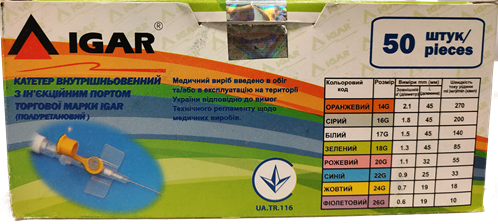 Розмір-18G,Діаметр голки, -мм 0.85, Зовнішній діаметр голки, мм 1.30, Кольоровий код-ЗЕЛЕНИЙ, довжина катетеру, Дюйми-1.77, довжина,  мм 45, Швидкість току рідини (мл/хвил) 85Розмір 20G, Діаметр голки-0.70, Зовнішній діаметр голки-1.10 Кольоровий код-РОЖЕВИЙ довжина катетеру-1.26, довжина мм-32, Швидкість току рідини (мл/хвил)  -55Катетер внутрішньовенний з ін’єкційним портом (поліуретановий). Виговлений з високоякісного поліуретану (PUR), має високий рівень біосумісності. Безпечний, стерильні, апірогенний. Стерильний. (Стерильність відповідає на основі біологічного показника). Стандартне колірне кодування. Поліуретановий внутрішньовенний катетер  оптимальний інструмент для тривалої катетеризації периферичних вен (до 96 годин, за рахунок високоякісних матеріалів, з яких виготовлені катетери). Гладка і м’яка поверхня канюлі катетера, зменшує ризик розвитку запалення вени. Тонкостінна конструкція катетерної трубки дозволяє забезпечувати максимальну швидкість інфузії при мінімальному діаметрі катетера. Після перегинання катетер, приймає колишню форму. Стійкий до зношування та до дії багатьох хімічних речовин. Голки катетерів виготовлені з високоякісної нержавіючої сталі, мають зверхточну заточку і зворотній зріз, що забезпечує меншу травматизацію вен. Додатковий ін’єкційний порт має односторонній силіконовий клапан для полегшення прийому додаткових ліків за допомогою шприца без голки та запобігає зворотньому  його току. Спеціальні «крильця» периферичного поліуретанового венозного катетера дозволяють надійно зафіксувати його на шкірі пацієнта. При необхідності можлива (допускається) заміна поліуретанового катетера через 96 годин (за рахунок покращених матеріалів) Голка має тригранний скошений кінець та зверхточну заточку, для легкого проникнення в вену.Оптимальна швидкість інфузії, за рахунок тонкої стінки катетерної трубки.Матеріали: Складовий елемент	Матеріал	Марка матеріалу	Вид матеріалуТіло катетера	PP (поліпропілен)	H 110MA	Пластикові гранулиЗахисне покриття від голки	PP (поліпропілен)	H 200MК	Пластикові гранулиРізьбове з’єднання	Поліетилен високої щільності	50MA180	Пластикові гранулиТефлоновий тримач	POM (Поліформальдегід)	900P-NC010	Пластикові гранулиКришка порту	HDPE (Поліетилен високої щільності)+LDPE (Поліетилен низької щільності)	50MA180+16MA400	Пластикові гранулиКатетер	PUR (Поліуретан)	-	Термопластичний еластомерКанюля/голка	Нержавіюча сталь	AISI 304	Нержавіюча стальСиліконова трубка	Силіконовий каучук	1096/IV	Силіконовий каучукЗахисний ковпачок	PP (поліпропілен)	H 200MK	Пластикові гранулиДодаткова інформація:Бактеріальний ендотоксин:	менш ніж 20 ЕО/вирібФізико-хімічне випробування: відповідає USP-40Фізичне випробування: відповідає EN ISO 10555-1 та 5, ISO80369-7Фізичне випробування виконується згідно з нашою стандартною розробкою вимірів.Упаковка: 1 штука у індивідуальному блістерному пакеті/50 штук у груповій упаковці/1 000 штук у транспортному коробі.Застосування:Показання до застосування стерильних поліуретанових катетерів внутрішньовенних:Часте внутрішньовенне введення лікарських препаратів протягом від однієї до декількох діб.Передопераційна підготовка і проведення наркозу під час оперативних втручань.18 G	Для пацієнтів, які потребують вливання складових крові або великих об’ємів рідини.20 G	Пацієнти, які потребують до 2-3 л. рідини на день, або для тривалого введення медикаментів.Катетер внутрішньовенний з ін’єкційним портом (поліуретановий) 20G (НК45603)Катетер внутрішньовенний з ін’єкційним портом (поліуретановий) 18G (НК45603)штшт505010Триходовий стопорний кран №50 (НК10749) або еквівалентТриходовий стопорний кран №50Характеристики:Виготовлений з високоякісних матеріалів, з силіконовим покриттям.Універсальна та безпечна конструкція, яка використовується у всьому світі.Не потрібно ще раз травмувати вену для проведення додаткових маніпуляцій.Зручний – можливе одночасне внутрішньовенне вливання розчинів двох типів.Стерильний. Апірогенний.Виготовлений з високоякісних матеріалів, з силіконовим покриттям.Стандартизована, універсальна форма та дизайн.Обертання крана 360ºНе містить латексу.Стерилізований газом оксиду етилену.З′єднувальний порт відповідає стандартам ДСТУ EN 20594-1:2015 (EN 20594 -1:1993,IDT; ISO 594-1: 1986, IDT) та ISO 594-2 Додаткова інформація:Бактеріальний ендотоксин:				менш ніж 20 ЕО/вирібФізико-хімічне випробування:			відповідає USP-40*Фізичне випробування:				відповідає EN ISO 10555-1 та 5, ISO80369-7*Фізичне випробування виконується згідно з нашою стандартною розробкою вимірів.Показання до застосування:• Для одночасного внутрішньовенного вливання розчинів двох типів.• Для забору зразків крові через існуючий вільний отвір, без здійснення другої, повторної венепункції.• Для безін′єкційного доступу у випадках с пацієнтами з високими ризиками.Використання цього продукту здійснюється виключно кваліфікованим медичним персоналом.Увага! Не застосовувати для високов′язких рідин та для переливання крові.Чищення та повторна стерилізація виробу заборонені.Тільки для одноразового використання.Упаковка: 1 штука у індивідуальному блістерному пакеті /50 штук у груповій упаковці/500 штук в транспортному коробі.Триходовий стопорний кран медичний одноразовий стерильний, запечатаний в блістерне упакування, зберігати в прохолодному та сухому місці.Термін придатності: 5 роківТриходовий стопорний кран №50 (НК10749) або еквівалентуп311Ємність для сечі 120 мл (НК10944)Ємність для сечі 90 мл (НК10944)Ємкість для сечі, 120 мл, стерильна(12542 Контейнер для збирання середньої порції сечі IVD)Ємкість з кришкою призначена для збору та зберігання зразків сечі. Кришка повинна загвинчуватися та забезпечувати герметичність вмісту.Матеріал: ємкість – полімерний матеріал, кришка – поліетилен низького тиску.Об’єм – 120 мл.Зібраний виріб: Ø 64 мм, висота - 72,5 ммКришечка: Ø 64 мм, висота - 14,5 ммСтаканчик: Ø 59 мм, висота – 71,5 ммКолір кришки: зеленийЄмкість повинна бути стерильною, в індивідуальній упаковці. Ємність для сечі 90 мл (НК10944)Ємкість з кришкою призначена для збору та зберігання зразків сечі. Кришка повинна загвинчуватися та забезпечувати герметичність вмісту. Матеріал: ємкість – полімерний матеріал, кришка – поліетилен низького тиску.Об’єм – 90 мл. Розміри:Діаметр дна-47 мм, діаметр горловини-52 мм, діаметр кришки-65мм, висота із кришкою 65 мм, висота без кришки-63ммКолір кришки зелений . На ємкості повинно бути градуювання від 15мл до 90мл. Ємність повинна бути стерильною в індивідуальній упаковці.Ємність для сечі 120 мл (НК10944)Ємність для сечі 90 мл (НК10944)штшт4000500